Vice-Chair
Stone, Jeff

Members
Allen, Benjamin
Hueso, Ben
Jackson, Hannah-Beth
McGuire, Mike
Monning, Bill
Stern, Henry I.
Vidak, Andy
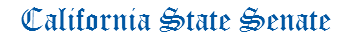 NATURAL RESOURCES AND WATER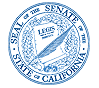 ROBERT M HERTZBERG CHAIRChief Consultant
William Craven

Principal Consultant
Dennis O'Connor

Consultant
Teresa Feo
Katharine Moore

Committee Assistant
Patricia Hanson
State Capitol Room 5046
(916) 651-4116
AGENDATuesday, June 26, 2018 
9 a.m. -- Room 112( and 1:30 p.m. in Room 113, if necessary)AGENDATuesday, June 26, 2018 
9 a.m. -- Room 112( and 1:30 p.m. in Room 113, if necessary)AGENDATuesday, June 26, 2018 
9 a.m. -- Room 112( and 1:30 p.m. in Room 113, if necessary)MEASURES HEARD IN FILE ORDER1.AB 1573BloomMarine fisheries: experimental fishing permits: letters of authorization.2.AB 1759McCartyPublic trust lands: City of Sacramento.(Urgency)3.AB 1762SteinorthState parks: visitors: animals: dogs.4.AB 1775MuratsuchiState lands: leasing: oil and gas.5.AB 1918Eduardo GarciaOffice of Sustainable Outdoor Recreation.6.AB 1928McCartyCalifornia Conservation Corps: contracts.7.AB 1956LimónFire prevention activities: local assistance grant program.8.AB 2060Eduardo GarciaWater: grants: advanced payments.9.AB 2091GraysonFire prevention: prescribed burns.10.AB 2126EggmanCalifornia Conservation Corps: forestry corps program.11.AB 2191O'DonnellOcean Protection Council: White Shark Population Monitoring and Beach Safety Program.12.AB 2258CaballeroLocal agency formation commissions: grant program.13.AB 2348Aguiar-CurryCalifornia Waterfowl Habitat Program: eligibility: winter-flooded rice lands.14.AB 2371CarrilloWater use efficiency: landscape irrigation.15.AB 2380Aguiar-CurryFire protection: privately contracted private fire prevention resources.16.AB 2404O'DonnellOil Trust Fund.17.AB 2421Mark StoneWildlife Conservation Board: Monarch Butterfly and Pollinator Rescue Program.18.AB 2441FrazierSacramento-San Joaquin Delta Abandoned Vessel Removal Account: removal of abandoned commercial vessels.19.AB 2465GallagherSport fishing licenses: decline in sales: advisory group.20.AB 2518Aguiar-CurryInnovative forest products and mass timber.21.AB 2528BloomClimate adaptation.22.AB 2534LimónParks: environmental education: grant program. 23.AB 2545GallagherDepartment of Fish and Wildlife: lake or streambed alteration agreements.24.AB 2551WoodForest and Wildland Health Improvement and Fire Prevention Program: joint prescribed burning operations: watersheds.25.AB 2614CarrilloOutdoor experiences: disadvantaged youth.26.AB 2627KalraMigratory nongame birds: Migratory Bird Treaty Act: incidental take.27.AB 2649ArambulaWater rights: water management.28.AB 2697GallagherWildlife, bird, and waterfowl habitat: idled agricultural lands.29.AB 2797BloomPlanning and zoning: density bonuses.30.AB 2805BigelowWild pigs: validations.31.AB 2849Mark StoneSierra Nevada Conservancy: watershed improvement: tribal organization.32.AB 2864LimónCoastal resources: oil spills.33.AB 2889CaballeroTimber harvesting plans: guidance and assistance.34.AB 2911FriedmanFire safety.35.AB 2975FriedmanWild and scenic rivers.36.AB 3206FriedmanWater conservation: water meters: accuracy and performance standards.37.AB 3218ArambulaMillerton Lake State Recreation Area: acquisition of land.38.AB 3257Natural ResourcesNatural resources.